Downham West Parish CouncilChairman, Mr Robin PeggWillowbrook Cottage, Watermans WaySalters Lode, Downham Market, Norfolk, PE38 0BD01366 385815robin.pegg@openworld .comParish Clerk, Mrs Sara PorterThe Old School House, High StreetStoke Ferry, King’s Lynn, Norfolk, PE33 9SF01366 502165dwpc01 @gmail.comdownhamwestparishcouncil.norfolkparishes.gov.ukYou are hereby summoned to attend the Annual Meeting of Downham West Parish Council on Monday, 13th May 2019 at 7.00pm in the Town Council Offices, Paradise Road, Downham Market, PE38 9HS for the purpose of transacting the business on the agenda below.All newly Elected Members are expected to attend this meeting and should arrive no later than 6.45pm to read, complete and sign their Declaration of Acceptance of Office, Register of Members Disclosable Interests, Dispensation Request Declaration, Code of Conduct and GDPR Consent Form prior to the meeting.Sara Porter (Mrs)Parish Clerk8th May 2019The meeting is open to the press and public.  Any parishioner wishing to raise a matter on the agenda should speak when invited by the Chairman during the ‘Public Open Forum’.AGENDAElection of Chairman of the Council and Declaration of Acceptance of OfficeElection of Vice Chairman of the Council and Declaration of Acceptance of OfficeTo receive and accept apologies and reasons for absenceTo receive declarations of interest for items on the agenda and any requests for dispensationTo agree the minutes of the Council meeting held on Monday, 1st April 2019 (Items 1078-1091)To review Councillors’ areas of responsibilities, outside body representation and working partiesDownham Market & Downham West Joint Burial Board (Currently Cllr Pegg)Hundred Acre Common Charity (Currently Cllr Pegg)To review the Council policies and procedures (available to view on the website unless otherwise stated)Standing OrdersFinancial RegulationsPowers & DutiesCompliments & ComplaintsEqual OpportunitiesFreedom of Information Model Publication SchemeParish Council Risk AssessmentPress/Social MediaS137 Grants & DonationsUnreasonably Persistent And/Or Vexatious ComplainantsTo adjourn the meeting in order to allow reports and the press and/or members of the public to address the Council in a PUBLIC OPEN FORUMReportsCounty CouncillorBorough CouncillorsPublic Participation (maximum 15 minutes – 3 minutes per speaker)Elections 2nd May 2019 – Declarations of Result and Candidate Election ExpensesTo discuss FinanceTo receive the Clerk’s financial report and bank reconciliation (circulated with agenda)To receive update on the current banking arrangementsTo receive and agree the finances since the last meeting and approve payments and pending disbursements to be made:Annual Governance for the Accounts 2018/2019To approve the Certificate of Exemption 2018/2019To approve the Annual Internal Audit Report 2018/2019 and consider any recommendations madeTo approve the Annual Governance Statement 2018/2019 (Section 1 Annual Return)To approve the Accounting Statements 2018/2019 (Section 2 Annual Return)To approve the Notice of Appointment of Date for the Exercise of Electors’ RightsParish Partnership Scheme 2019/2020 (Vehicle Activated Sign - War Memorial, Salters Lode, A1122To consider planning applications, planning decisions and other planning notifications from the BCKL&WNPlanning applications – none receivedPlanning decisions – none receivedPlanning enforcements / appeals and other notificationsTo receive and consider Late Planning applicationsTo receive and discuss correspondenceFor action/informationLate correspondenceTo receive updates on ongoing mattersCouncil archivesTo receive updates and agree action on improvements to the villageBus stopGatesTo receive items for the next AgendaTo record the date of the next Full Council meeting:Monday, 10th June 2019 at 7.00pm in the Downham Market Town Council Offices, Paradise RoadDatePayeeDescriptionTransactionNet  £VAT  £Gross  £Receipt £02.04.2019WestotecStreet Lighting Mar 2019DD10.552.1112.660.0012.04.2018E-OnStreet Lighting Supply March 2019DD37.141.8639.000.0015.04.2019BCKL&WNPrecept & Council Support GrantBACS0.000.000.005,819.0025.04.2019HMRCVAT Return 2018/2019BACS0.000.000.00150.4107.05.2019WestotecStreet Lighting Mar 2019DD10.552.1112.660.0011.05.2019E-OnStreet Lighting Supply April 2019DD35.941.8037.740.0013.05.2019Norfolk County CouncilParish Partnership 2019 20203,150.000.003,150.000.0013.05.2019Norfolk ALCAnnual Membership 2019 2020105.550.00105.550.0013.05.2019ClerkPrinter cartridges (Transparency Fund)35.537.1142.640.0013.05.2019ClerkSalary Apr 2019178.910.00178.910.0013.05.2019HMRCEmployer PAYE/NI Apr 201944.600.0044.600.0013.05.2019Mr J CrossInternal Audit25.000.0025.000.0013.05.2019Came & CompanyAnnual Insurance604.690.00604.690.00Totals this monthTotals this monthTotals this monthTotals this month4,238.4614.984,253.445,969.41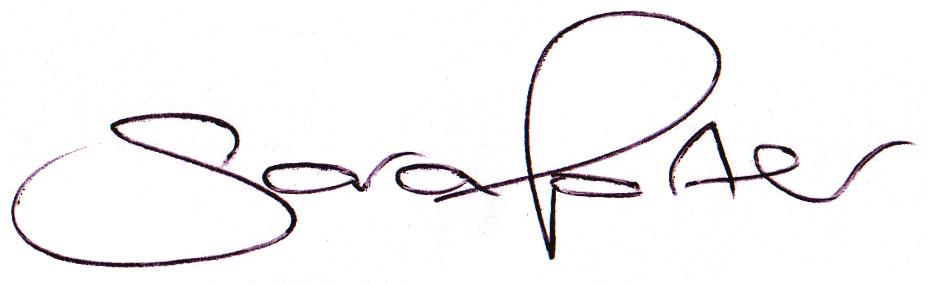 